THÔNG BÁOV/v tham gia cuộc thi Olympic Tiếng Anh toàn quốc dành cho cán bộ trẻ Năm 2019------------Thực hiện Thông báo số 906-TB/TĐTN-BQT ngày 07/6/2019 của Ban Thường vụ Thành Đoàn về việc triển khai và vận động cán bộ Đoàn, Hội chuyên trách, thanh niên khối công chức viên chức, lực lượng vũ trang tham gia cuộc thi Olympic Tiếng Anh toàn quốc dành cho cán bộ trẻ năm 2019, Ban Thường vụ Đoàn Khối thông báo về việc tham gia Cuộc thi, cụ thể như sau:1. Đối tượng dự thi: - Ban Chấp hành Đoàn Khối.- Ban Chấp hành các cơ sở Đoàn trực thuộc Khối; Ban Chấp hành các chi đoàn bộ phận trực thuộc các cơ sở Đoàn. 2. Thời gian dự thi: - Vòng loại: từ ngày 16/6 đến ngày 28/7/2019 (06 tuần)- Vòng bán kết: từ ngày 01/8 đến ngày 30/8/2019- Vòng chung kết: dự kiến đầu tháng 10/20193. Hình thức thi: - Đăng ký dự thi và làm bài thi trực tuyến trên website: https://olympicenglish.vn/canbotre hoặc trên ứng dụng điện thoại My AI English (iOS, Android) -  Mã QR ứng dụng:         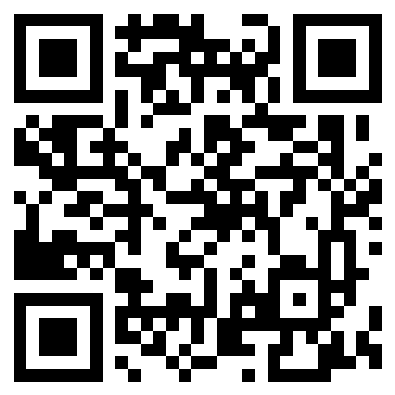 - Trước ngày 16/6/2019, trên website và ứng dụng My AI English sẽ có phần thi thử, các thí sinh có thê thi nhiều lần để tập luyện, không giới hạn số lần thi.- Mỗi thi sinh tham gia vòng loại sẽ thực hiện trả lời 30 câu hỏi trong vòng 10 phút. Trả lời đúng được 10 điểm, sai không có điểm. Mỗi thí sinh được phép dự thi nhiều lần nhưng tối thiêu 06 lần trong vòng 06 tuần dự thi. Điểm số cuối cùng là điểm trung bình của 06 lân dự thi có điểm số cao nhất. 4. Nội dung thi: - Kiến thức cơ bản về lịch sử, chính trị, kinh tế - xã hội, văn hóa Việt Nam bằng tiêng Anh;- Kiến thức về Chủ tịch Hồ Chí Minh, Di chúc của Chủ tịch Hồ Chí Minh bằng tiếng Anh;- Kiến thức cơ bản về Hiệp hội các quốc gia Đông Nam Á (ASEAN) và các quốc gia thành viên ASEAN; các kiến thức chung về tình hình quôc tế, khu vực, hội nhập quốc tế; các thể chế quốc tế mà Việt Nam tham gia làm thành viên bằng tiếng Anh; - Lịch sử hình thành và phát triển của Đảng Cộng sản Việt Nam, Đoàn TNCS Hồ Chí Minh, Hội LHTN Việt Nam, Hội Sinh viên Việt Nam bằng tiếng Anh;- Một số kiến thức cơ bản về ngữ pháp, từ vựng, các câu giao tiếp tiếng Anh.5. Phân công thực hiện:- 100% cơ sở Đoàn cử các đồng chí tham gia cuộc thi bao gồm: Ban Chấp hành Đoàn cơ sở, Ban Chấp hành các chi đoàn trực thuộc. - 100% cơ sở Đoàn tuyên truyền rộng rãi trong cán bộ Đoàn, đoàn viên, thanh niên tại đơn vị về nội dung Cuộc thi, chủ động báo cáo, tham mưu cho cấp ủy - lãnh đạo đơn vị tạo điều kiện về cơ sở vật chất để đoàn viên thanh niên tham gia cuộc thi. Đồng thời, thực hiện ghi nhận hình ảnh về cuộc thi tại đơn vị và gửi về địa chỉ hộp thư điện tử: doankhoi@tphcm.gov.vn  với tiêu đề: [Tên đơn vị_Đoàn Khối Dân - Chính - Đảng] - Hình ảnh cuộc thi Olympic tiếng Anh toàn quốc.- Ban Thường vụ Đoàn Khối phân công các cơ sở Đoàn tổ chức điểm thi tập trung, đề nghị các cơ sở Đoàn vận động đông đảo đoàn viên, thanh niên tích cực đên tham gia dự thi, cụ thể như sau: + Thời gian thi tập trung: từ 24/6 đến 30/6/2019+ Các cơ sở Đoàn tổ chức cho 100% đoàn viên thi tập trung tại đơn vị: Đoàn Sở Nội vụ Thành phố, Đoàn Sở Ngoại vụ Thành phố, Đoàn Văn phòng Ủy ban nhân dân Thành phố, Đoàn Văn phòng Thành ủy, Đoàn Sở Khoa học và Công nghệ Thành phố, Đoàn Viện Nghiên cứu Phát triển Thành phố, Đoàn Sở Công thương Thành phố, Đoàn Sở Du lịch Thành phố, Đoàn Sở Thông tin và Truyền thông Thành phố, Đoàn Sở Kế hoạch và Đầu tư Thành phố, Đoàn Sở Tài chính Thành phố. - Đề nghị các cơ sở Đoàn được phân công tổ chức thi tập trung gửi thông tin về thời gian - địa điểm tổ chức thi qua hộp thư điện tử: doankhoi@tphcm.gov.vn 03 ngày trước khi tổ chức thi. Ban Thường vụ Đoàn Khối phân công đ/c Đàm Thị Hải Quỳnh - UVBTV, Phó Ban Tuyên giáo Đoàn Khối theo dõi việc triển khai, tham gia cuộc thi của các cơ sở Đoàn.Ban Thường vụ Đoàn Khối đề nghị các đơn vị triển khai và thực hiện nghiêm túc nội dung thông báo. THÀNH ĐOÀN TP. HỒ CHÍ MINHBCH ĐOÀN KHỐI DÂN - CHÍNH - ĐẢNG TP***Số: 209-TB/ĐTNĐOÀN TNCS HỒ CHÍ MINHTP. Hồ Chí Minh, ngày 17 tháng 6  năm 2019Nơi nhận:- Thành Đoàn: Ban CNLĐ, Ban TG, Ban Quốc tế;- Đảng ủy Khối: TT, Ban DV;- Các cơ sở Đoàn;- Lưu: VP (HQ).TM. BAN THƯỜNG VỤ ĐOÀN KHỐIBÍ THƯPhạm Văn Linh